（二）岗位具体条件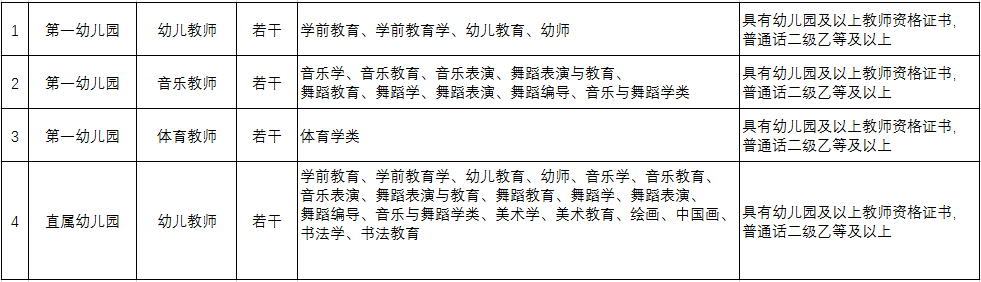 